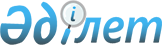 О некоторых вопросах проведения единых государственных закупок в 2017 году
					
			С истёкшим сроком
			
			
		
					Постановление акимата города Кызылорда Кызылординской области от 27 января 2017 года № 6944. Зарегистрировано Департаментом юстиции Кызылординской области 20 февраля 2017 года № 5734. Прекращено действие в связи с истечением срока
      В соответствии с подпунктом 3) пункта 1 статьи 8 Закона Республики Казахстан от 4 декабря 2015 года "О государственных закупках" акимат города Кызылорды ПОСТАНОВЛЯЕТ:
      1. Определить коммунальное государственное учреждение "Кызылординский городской отдел жилищно-коммунального хозяйства и жилищной инспекции" единым организатором государственных закупок для заказчиков.
      2. Определить работы, организация и проведение государственных закупок которых выполняются единым организатором государственных закупок, согласно приложению к настоящему постановлению.
      3. Руководителю коммунального государственного учреждения "Кызылординский городской отдел жилищно-коммунального хозяйства и жилищной инспекции" в установленном законодательством порядке принять меры, вытекающие из настоящего постановления.
      4. Настоящее постановление вводится в действие со дня первого официального опубликования. Работы, организация и проведение государственных закупок которых выполняются единым организатором государственных закупок
					© 2012. РГП на ПХВ «Институт законодательства и правовой информации Республики Казахстан» Министерства юстиции Республики Казахстан
				
      Аким города Кызылорды

Н. Налибаев
Приложение к постановлениюакимата города Кызылордыот 27 января 2017 года №6944
№
Наименование
Сумма,

тысяч тенге
1.
Строительство линии электропередач мощностью 0,4 киловатт по улице М.Исаева от проспекта Астана до улицы Саулет в городе Кызылорда.
12 857,8
2.
Развитие и обустройство инженерно-коммуникационной инфраструктуры индивидуального жилищного строительства в городе Кызылорда. Строительство инженерных сетей 980 гектаров земли вдоль гравийной дороги Жезказган в городе Кызылорда. Наружные сети канализации.
1 519 516,2
3.
Капитальный ремонт улицы Коркыт Ата от улицы Казыбек би до Жезказганской трассы города Кызылорды.
1 273 540